附件2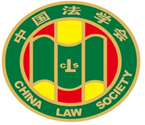 第二届“黑龙江省优秀中青年法学家”推荐表姓    名        李宏弢          工作单位      黑龙江大学法学院        推荐单位   黑龙江省法学会宪法学研究会   黑龙江省法学会2020年11月印制表一：推荐候选人情况表一：推荐候选人情况表一：推荐候选人情况表一：推荐候选人情况表一：推荐候选人情况姓    名李宏弢性    别女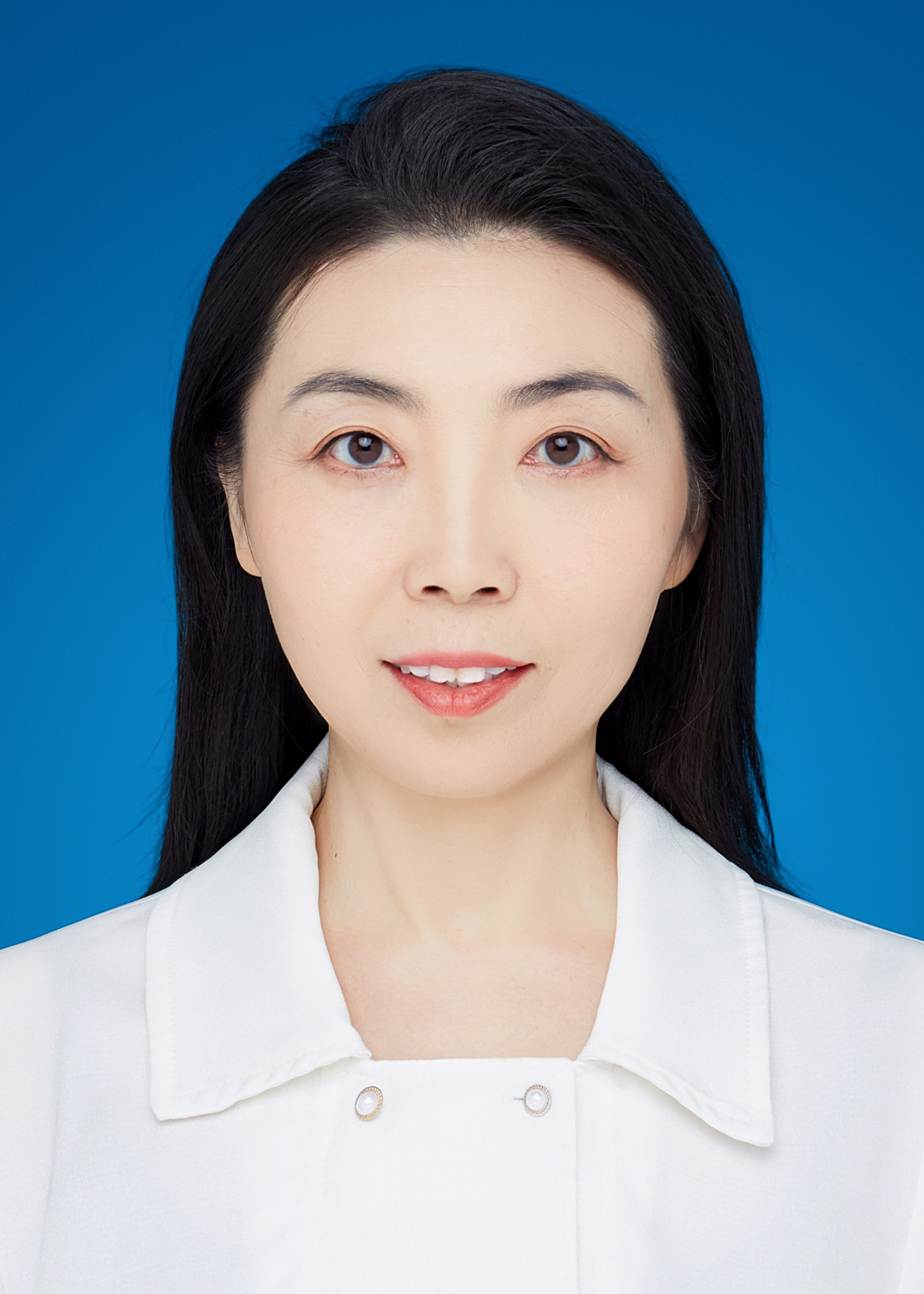 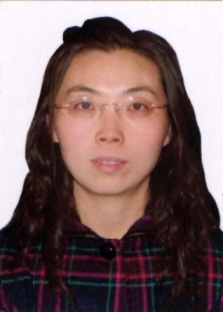 出生日期1974.4民    族汉政治面貌中共党员学    历研究生技术职称研究员行政职务执行副主编工作单位黑龙江大学法学院/求是学刊编辑部黑龙江大学法学院/求是学刊编辑部黑龙江大学法学院/求是学刊编辑部通讯地址黑龙江省哈尔滨市学府路74号黑龙江省哈尔滨市学府路74号黑龙江省哈尔滨市学府路74号黑龙江省哈尔滨市学府路74号个人简历1992.9—1996.7 黑龙江大学法学院本科学习1996.7—2007.3 黑龙江大学宣传部普法宣传2001.9—2004.7 黑龙江大学法学院民商法学硕士研究生2007.3—       黑龙江大学求是学刊编辑部法学编辑、副主编、执行副主编2011.9—2014.6 黑龙江大学法学院民商法学博士研究生2014.7—2019.1 中国社会科学研法学所宪法学博士后研究2016.6—       黑龙江大学法学院宪法学与行政法学教研室硕士研究生导师个人简历1992.9—1996.7 黑龙江大学法学院本科学习1996.7—2007.3 黑龙江大学宣传部普法宣传2001.9—2004.7 黑龙江大学法学院民商法学硕士研究生2007.3—       黑龙江大学求是学刊编辑部法学编辑、副主编、执行副主编2011.9—2014.6 黑龙江大学法学院民商法学博士研究生2014.7—2019.1 中国社会科学研法学所宪法学博士后研究2016.6—       黑龙江大学法学院宪法学与行政法学教研室硕士研究生导师个人简历1992.9—1996.7 黑龙江大学法学院本科学习1996.7—2007.3 黑龙江大学宣传部普法宣传2001.9—2004.7 黑龙江大学法学院民商法学硕士研究生2007.3—       黑龙江大学求是学刊编辑部法学编辑、副主编、执行副主编2011.9—2014.6 黑龙江大学法学院民商法学博士研究生2014.7—2019.1 中国社会科学研法学所宪法学博士后研究2016.6—       黑龙江大学法学院宪法学与行政法学教研室硕士研究生导师个人简历1992.9—1996.7 黑龙江大学法学院本科学习1996.7—2007.3 黑龙江大学宣传部普法宣传2001.9—2004.7 黑龙江大学法学院民商法学硕士研究生2007.3—       黑龙江大学求是学刊编辑部法学编辑、副主编、执行副主编2011.9—2014.6 黑龙江大学法学院民商法学博士研究生2014.7—2019.1 中国社会科学研法学所宪法学博士后研究2016.6—       黑龙江大学法学院宪法学与行政法学教研室硕士研究生导师个人简历1992.9—1996.7 黑龙江大学法学院本科学习1996.7—2007.3 黑龙江大学宣传部普法宣传2001.9—2004.7 黑龙江大学法学院民商法学硕士研究生2007.3—       黑龙江大学求是学刊编辑部法学编辑、副主编、执行副主编2011.9—2014.6 黑龙江大学法学院民商法学博士研究生2014.7—2019.1 中国社会科学研法学所宪法学博士后研究2016.6—       黑龙江大学法学院宪法学与行政法学教研室硕士研究生导师重要学术成果（包括专著和论文，只列书名和篇名即可。论文仅限于发表在核心期刊或全国性重要报纸上的。请注明署名方式、发表或出版时间、刊物或出版社、字数。代表性著作和论文请注明中国知网统计的被引用数。）1.《民事权利的法文化价值》，独著，《求是学刊》（CSSCI）2013年第6期，1.2万字，被引3次。（被《中国社会科学文摘》2014年第3期全文转摘；《新华文摘》2014年第7期论点摘编；《高等学校文科学术文摘》2014年第1期论点摘编）2.《从义务本位到权利本位：新中国70年民法文化的转型发展》，独著，《江汉论坛》（CSSCI）2019年第9期，1.6万字，被引1次。（被《高等学校文科学术文摘》2019年第6期全文转载；人大复印报刊资料《法学文摘》2019年第4期全文转载）3. 《人工智能时代个人信息保护的新面向——以法文化价值为视角的考察》，独著，《学习与探索》（CSSCI）2019年第12期，1.3万字。4.主持国家社科基金后期项目“民事权利的法文化根基及其现实观照”（18FFX031）5.主持黑龙江省社科基金项目“大数据时代个人信息保护现状调查研究”（15FXD01），优秀结题6.主持黑龙江省社科基金项目“民事权利的法文化根基”（12C066），优秀结题重要学术成果（包括专著和论文，只列书名和篇名即可。论文仅限于发表在核心期刊或全国性重要报纸上的。请注明署名方式、发表或出版时间、刊物或出版社、字数。代表性著作和论文请注明中国知网统计的被引用数。）1.《民事权利的法文化价值》，独著，《求是学刊》（CSSCI）2013年第6期，1.2万字，被引3次。（被《中国社会科学文摘》2014年第3期全文转摘；《新华文摘》2014年第7期论点摘编；《高等学校文科学术文摘》2014年第1期论点摘编）2.《从义务本位到权利本位：新中国70年民法文化的转型发展》，独著，《江汉论坛》（CSSCI）2019年第9期，1.6万字，被引1次。（被《高等学校文科学术文摘》2019年第6期全文转载；人大复印报刊资料《法学文摘》2019年第4期全文转载）3. 《人工智能时代个人信息保护的新面向——以法文化价值为视角的考察》，独著，《学习与探索》（CSSCI）2019年第12期，1.3万字。4.主持国家社科基金后期项目“民事权利的法文化根基及其现实观照”（18FFX031）5.主持黑龙江省社科基金项目“大数据时代个人信息保护现状调查研究”（15FXD01），优秀结题6.主持黑龙江省社科基金项目“民事权利的法文化根基”（12C066），优秀结题重要学术成果（包括专著和论文，只列书名和篇名即可。论文仅限于发表在核心期刊或全国性重要报纸上的。请注明署名方式、发表或出版时间、刊物或出版社、字数。代表性著作和论文请注明中国知网统计的被引用数。）1.《民事权利的法文化价值》，独著，《求是学刊》（CSSCI）2013年第6期，1.2万字，被引3次。（被《中国社会科学文摘》2014年第3期全文转摘；《新华文摘》2014年第7期论点摘编；《高等学校文科学术文摘》2014年第1期论点摘编）2.《从义务本位到权利本位：新中国70年民法文化的转型发展》，独著，《江汉论坛》（CSSCI）2019年第9期，1.6万字，被引1次。（被《高等学校文科学术文摘》2019年第6期全文转载；人大复印报刊资料《法学文摘》2019年第4期全文转载）3. 《人工智能时代个人信息保护的新面向——以法文化价值为视角的考察》，独著，《学习与探索》（CSSCI）2019年第12期，1.3万字。4.主持国家社科基金后期项目“民事权利的法文化根基及其现实观照”（18FFX031）5.主持黑龙江省社科基金项目“大数据时代个人信息保护现状调查研究”（15FXD01），优秀结题6.主持黑龙江省社科基金项目“民事权利的法文化根基”（12C066），优秀结题重要学术成果（包括专著和论文，只列书名和篇名即可。论文仅限于发表在核心期刊或全国性重要报纸上的。请注明署名方式、发表或出版时间、刊物或出版社、字数。代表性著作和论文请注明中国知网统计的被引用数。）1.《民事权利的法文化价值》，独著，《求是学刊》（CSSCI）2013年第6期，1.2万字，被引3次。（被《中国社会科学文摘》2014年第3期全文转摘；《新华文摘》2014年第7期论点摘编；《高等学校文科学术文摘》2014年第1期论点摘编）2.《从义务本位到权利本位：新中国70年民法文化的转型发展》，独著，《江汉论坛》（CSSCI）2019年第9期，1.6万字，被引1次。（被《高等学校文科学术文摘》2019年第6期全文转载；人大复印报刊资料《法学文摘》2019年第4期全文转载）3. 《人工智能时代个人信息保护的新面向——以法文化价值为视角的考察》，独著，《学习与探索》（CSSCI）2019年第12期，1.3万字。4.主持国家社科基金后期项目“民事权利的法文化根基及其现实观照”（18FFX031）5.主持黑龙江省社科基金项目“大数据时代个人信息保护现状调查研究”（15FXD01），优秀结题6.主持黑龙江省社科基金项目“民事权利的法文化根基”（12C066），优秀结题重要学术成果（包括专著和论文，只列书名和篇名即可。论文仅限于发表在核心期刊或全国性重要报纸上的。请注明署名方式、发表或出版时间、刊物或出版社、字数。代表性著作和论文请注明中国知网统计的被引用数。）1.《民事权利的法文化价值》，独著，《求是学刊》（CSSCI）2013年第6期，1.2万字，被引3次。（被《中国社会科学文摘》2014年第3期全文转摘；《新华文摘》2014年第7期论点摘编；《高等学校文科学术文摘》2014年第1期论点摘编）2.《从义务本位到权利本位：新中国70年民法文化的转型发展》，独著，《江汉论坛》（CSSCI）2019年第9期，1.6万字，被引1次。（被《高等学校文科学术文摘》2019年第6期全文转载；人大复印报刊资料《法学文摘》2019年第4期全文转载）3. 《人工智能时代个人信息保护的新面向——以法文化价值为视角的考察》，独著，《学习与探索》（CSSCI）2019年第12期，1.3万字。4.主持国家社科基金后期项目“民事权利的法文化根基及其现实观照”（18FFX031）5.主持黑龙江省社科基金项目“大数据时代个人信息保护现状调查研究”（15FXD01），优秀结题6.主持黑龙江省社科基金项目“民事权利的法文化根基”（12C066），优秀结题重要智库成果（含智库成果获得领导批示、被有关部门使用采纳的情况。）1.2012年，参与了由中国人民大学民商事法律科学研究中心和黑龙江大学民商法学研究中心共同组建的“继承法修正案草案建议稿课题组”，课题组形成了“继承法修正草案建议稿”并提交给立法机关，该课题成果《〈中华人民共和国继承法〉修正草案建议稿》发表在《河南财经政法大学学报》2012年第5期上。2.2016年，参与了由中国法学会民法学研究会组织的“民法总则学者建议稿”的立法建议工作。民法学研究会副会长杨震牵头负责“民事法律行为”和“代理”这两个部分的立法建议工作。本人作为成员之一参与了该工作。重要智库成果（含智库成果获得领导批示、被有关部门使用采纳的情况。）1.2012年，参与了由中国人民大学民商事法律科学研究中心和黑龙江大学民商法学研究中心共同组建的“继承法修正案草案建议稿课题组”，课题组形成了“继承法修正草案建议稿”并提交给立法机关，该课题成果《〈中华人民共和国继承法〉修正草案建议稿》发表在《河南财经政法大学学报》2012年第5期上。2.2016年，参与了由中国法学会民法学研究会组织的“民法总则学者建议稿”的立法建议工作。民法学研究会副会长杨震牵头负责“民事法律行为”和“代理”这两个部分的立法建议工作。本人作为成员之一参与了该工作。重要智库成果（含智库成果获得领导批示、被有关部门使用采纳的情况。）1.2012年，参与了由中国人民大学民商事法律科学研究中心和黑龙江大学民商法学研究中心共同组建的“继承法修正案草案建议稿课题组”，课题组形成了“继承法修正草案建议稿”并提交给立法机关，该课题成果《〈中华人民共和国继承法〉修正草案建议稿》发表在《河南财经政法大学学报》2012年第5期上。2.2016年，参与了由中国法学会民法学研究会组织的“民法总则学者建议稿”的立法建议工作。民法学研究会副会长杨震牵头负责“民事法律行为”和“代理”这两个部分的立法建议工作。本人作为成员之一参与了该工作。重要智库成果（含智库成果获得领导批示、被有关部门使用采纳的情况。）1.2012年，参与了由中国人民大学民商事法律科学研究中心和黑龙江大学民商法学研究中心共同组建的“继承法修正案草案建议稿课题组”，课题组形成了“继承法修正草案建议稿”并提交给立法机关，该课题成果《〈中华人民共和国继承法〉修正草案建议稿》发表在《河南财经政法大学学报》2012年第5期上。2.2016年，参与了由中国法学会民法学研究会组织的“民法总则学者建议稿”的立法建议工作。民法学研究会副会长杨震牵头负责“民事法律行为”和“代理”这两个部分的立法建议工作。本人作为成员之一参与了该工作。重要智库成果（含智库成果获得领导批示、被有关部门使用采纳的情况。）1.2012年，参与了由中国人民大学民商事法律科学研究中心和黑龙江大学民商法学研究中心共同组建的“继承法修正案草案建议稿课题组”，课题组形成了“继承法修正草案建议稿”并提交给立法机关，该课题成果《〈中华人民共和国继承法〉修正草案建议稿》发表在《河南财经政法大学学报》2012年第5期上。2.2016年，参与了由中国法学会民法学研究会组织的“民法总则学者建议稿”的立法建议工作。民法学研究会副会长杨震牵头负责“民事法律行为”和“代理”这两个部分的立法建议工作。本人作为成员之一参与了该工作。在法学教育方面的贡献（如编写重点教材、主讲精品课程、在法学教育方面获得的重要荣誉表彰等。）在法学教育方面的贡献（如编写重点教材、主讲精品课程、在法学教育方面获得的重要荣誉表彰等。）在法学教育方面的贡献（如编写重点教材、主讲精品课程、在法学教育方面获得的重要荣誉表彰等。）在法学教育方面的贡献（如编写重点教材、主讲精品课程、在法学教育方面获得的重要荣誉表彰等。）在法学教育方面的贡献（如编写重点教材、主讲精品课程、在法学教育方面获得的重要荣誉表彰等。）在法治宣传方面的贡献（如担任法治宣讲活动主讲人、在媒体上发表法治宣传文章等。）1.积极参加黑龙江省法学会组织的“百名法学家百场报告会”法治宣讲活动（2018年）。先后为鹤岗市政法委、黑龙江省司法警官学院、哈尔滨商业大学做了三场“新时代 新宪法”为主题的法治宣讲。2. 2019年12月5日，为省法学会机关、哈尔滨市法学会机关干部进行了题为“健全体制机制 全面实施宪法”的法治宣讲。在法治宣传方面的贡献（如担任法治宣讲活动主讲人、在媒体上发表法治宣传文章等。）1.积极参加黑龙江省法学会组织的“百名法学家百场报告会”法治宣讲活动（2018年）。先后为鹤岗市政法委、黑龙江省司法警官学院、哈尔滨商业大学做了三场“新时代 新宪法”为主题的法治宣讲。2. 2019年12月5日，为省法学会机关、哈尔滨市法学会机关干部进行了题为“健全体制机制 全面实施宪法”的法治宣讲。在法治宣传方面的贡献（如担任法治宣讲活动主讲人、在媒体上发表法治宣传文章等。）1.积极参加黑龙江省法学会组织的“百名法学家百场报告会”法治宣讲活动（2018年）。先后为鹤岗市政法委、黑龙江省司法警官学院、哈尔滨商业大学做了三场“新时代 新宪法”为主题的法治宣讲。2. 2019年12月5日，为省法学会机关、哈尔滨市法学会机关干部进行了题为“健全体制机制 全面实施宪法”的法治宣讲。在法治宣传方面的贡献（如担任法治宣讲活动主讲人、在媒体上发表法治宣传文章等。）1.积极参加黑龙江省法学会组织的“百名法学家百场报告会”法治宣讲活动（2018年）。先后为鹤岗市政法委、黑龙江省司法警官学院、哈尔滨商业大学做了三场“新时代 新宪法”为主题的法治宣讲。2. 2019年12月5日，为省法学会机关、哈尔滨市法学会机关干部进行了题为“健全体制机制 全面实施宪法”的法治宣讲。在法治宣传方面的贡献（如担任法治宣讲活动主讲人、在媒体上发表法治宣传文章等。）1.积极参加黑龙江省法学会组织的“百名法学家百场报告会”法治宣讲活动（2018年）。先后为鹤岗市政法委、黑龙江省司法警官学院、哈尔滨商业大学做了三场“新时代 新宪法”为主题的法治宣讲。2. 2019年12月5日，为省法学会机关、哈尔滨市法学会机关干部进行了题为“健全体制机制 全面实施宪法”的法治宣讲。在法治实践方面的贡献（如在实务部门挂职、参与重大案件论证、仲裁等。）1.2018年7—8月，参与黑龙江省法规专项清理工作，负责我省测绘相关的法规清理。2.2018年，作为评委参与第三届全国学生“学宪法讲宪法”演讲比赛黑龙江赛区决赛活动。3.参与了2019、2020年黑龙江省庭审评价活动。4.作为学者代表受邀参加哈尔滨市中级人民法院第100次“公众开放日”活动（2019年5月7日）。在法治实践方面的贡献（如在实务部门挂职、参与重大案件论证、仲裁等。）1.2018年7—8月，参与黑龙江省法规专项清理工作，负责我省测绘相关的法规清理。2.2018年，作为评委参与第三届全国学生“学宪法讲宪法”演讲比赛黑龙江赛区决赛活动。3.参与了2019、2020年黑龙江省庭审评价活动。4.作为学者代表受邀参加哈尔滨市中级人民法院第100次“公众开放日”活动（2019年5月7日）。在法治实践方面的贡献（如在实务部门挂职、参与重大案件论证、仲裁等。）1.2018年7—8月，参与黑龙江省法规专项清理工作，负责我省测绘相关的法规清理。2.2018年，作为评委参与第三届全国学生“学宪法讲宪法”演讲比赛黑龙江赛区决赛活动。3.参与了2019、2020年黑龙江省庭审评价活动。4.作为学者代表受邀参加哈尔滨市中级人民法院第100次“公众开放日”活动（2019年5月7日）。在法治实践方面的贡献（如在实务部门挂职、参与重大案件论证、仲裁等。）1.2018年7—8月，参与黑龙江省法规专项清理工作，负责我省测绘相关的法规清理。2.2018年，作为评委参与第三届全国学生“学宪法讲宪法”演讲比赛黑龙江赛区决赛活动。3.参与了2019、2020年黑龙江省庭审评价活动。4.作为学者代表受邀参加哈尔滨市中级人民法院第100次“公众开放日”活动（2019年5月7日）。在法治实践方面的贡献（如在实务部门挂职、参与重大案件论证、仲裁等。）1.2018年7—8月，参与黑龙江省法规专项清理工作，负责我省测绘相关的法规清理。2.2018年，作为评委参与第三届全国学生“学宪法讲宪法”演讲比赛黑龙江赛区决赛活动。3.参与了2019、2020年黑龙江省庭审评价活动。4.作为学者代表受邀参加哈尔滨市中级人民法院第100次“公众开放日”活动（2019年5月7日）。获得奖项和表彰（请注明获得时间及等级）1.黑龙江省社科优秀成果奖第十六届一等奖（2015年3月）2.黑龙江省社科优秀成果奖第十七届二等奖（2016年10月）3.黑龙江省社科优秀成果奖第十八届三等奖（2018年10月）4.黑龙江省高校人文社科优秀成果奖一等奖（2015年11月）获得奖项和表彰（请注明获得时间及等级）1.黑龙江省社科优秀成果奖第十六届一等奖（2015年3月）2.黑龙江省社科优秀成果奖第十七届二等奖（2016年10月）3.黑龙江省社科优秀成果奖第十八届三等奖（2018年10月）4.黑龙江省高校人文社科优秀成果奖一等奖（2015年11月）获得奖项和表彰（请注明获得时间及等级）1.黑龙江省社科优秀成果奖第十六届一等奖（2015年3月）2.黑龙江省社科优秀成果奖第十七届二等奖（2016年10月）3.黑龙江省社科优秀成果奖第十八届三等奖（2018年10月）4.黑龙江省高校人文社科优秀成果奖一等奖（2015年11月）获得奖项和表彰（请注明获得时间及等级）1.黑龙江省社科优秀成果奖第十六届一等奖（2015年3月）2.黑龙江省社科优秀成果奖第十七届二等奖（2016年10月）3.黑龙江省社科优秀成果奖第十八届三等奖（2018年10月）4.黑龙江省高校人文社科优秀成果奖一等奖（2015年11月）获得奖项和表彰（请注明获得时间及等级）1.黑龙江省社科优秀成果奖第十六届一等奖（2015年3月）2.黑龙江省社科优秀成果奖第十七届二等奖（2016年10月）3.黑龙江省社科优秀成果奖第十八届三等奖（2018年10月）4.黑龙江省高校人文社科优秀成果奖一等奖（2015年11月）学术职务及其他重要社会兼职中国法学会法理学研究会理事黑龙江省法学会宪法学研究会会长黑龙江省法学会法理学研究会常务理事黑龙江省政治学会理事黑龙江省法学会学术委员会委员黑龙江省级领军人才梯队法学理论后备带头人中国社会科学评价研究院期刊评价专家委员会综合期刊委员全国高等学校文科学报研究会副秘书长黑龙江大学党内法规研究中心特邀研究员华东政法大学数字法治研究院特聘研究员学术职务及其他重要社会兼职中国法学会法理学研究会理事黑龙江省法学会宪法学研究会会长黑龙江省法学会法理学研究会常务理事黑龙江省政治学会理事黑龙江省法学会学术委员会委员黑龙江省级领军人才梯队法学理论后备带头人中国社会科学评价研究院期刊评价专家委员会综合期刊委员全国高等学校文科学报研究会副秘书长黑龙江大学党内法规研究中心特邀研究员华东政法大学数字法治研究院特聘研究员学术职务及其他重要社会兼职中国法学会法理学研究会理事黑龙江省法学会宪法学研究会会长黑龙江省法学会法理学研究会常务理事黑龙江省政治学会理事黑龙江省法学会学术委员会委员黑龙江省级领军人才梯队法学理论后备带头人中国社会科学评价研究院期刊评价专家委员会综合期刊委员全国高等学校文科学报研究会副秘书长黑龙江大学党内法规研究中心特邀研究员华东政法大学数字法治研究院特聘研究员学术职务及其他重要社会兼职中国法学会法理学研究会理事黑龙江省法学会宪法学研究会会长黑龙江省法学会法理学研究会常务理事黑龙江省政治学会理事黑龙江省法学会学术委员会委员黑龙江省级领军人才梯队法学理论后备带头人中国社会科学评价研究院期刊评价专家委员会综合期刊委员全国高等学校文科学报研究会副秘书长黑龙江大学党内法规研究中心特邀研究员华东政法大学数字法治研究院特聘研究员学术职务及其他重要社会兼职中国法学会法理学研究会理事黑龙江省法学会宪法学研究会会长黑龙江省法学会法理学研究会常务理事黑龙江省政治学会理事黑龙江省法学会学术委员会委员黑龙江省级领军人才梯队法学理论后备带头人中国社会科学评价研究院期刊评价专家委员会综合期刊委员全国高等学校文科学报研究会副秘书长黑龙江大学党内法规研究中心特邀研究员华东政法大学数字法治研究院特聘研究员